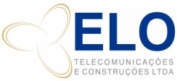 Prezado Cliente,Visando melhorar cada vez mais o atendimento que prestamos a você, solicitamos o preenchimento do questionário abaixo para avaliação do seu grau de satisfação relativo aos serviços prestados na obra especificada a seguir.Obrigado pela colaboração. INSTRUÇÕES:Indique com um X o número correspondente ao seu grau de satisfação com os aspectos relacionados no questionário, assim como o grau de importância que você atribui a estes mesmos aspectos. O número 4 significa que você está muito satisfeito e/ou que o aspecto é muito importante.O número 1 significa que você está muito insatisfeito e/ou que o aspecto não tem a menor importância.Os números 2 e 3 são posições intermediárias.SUGESTÕES:____________________________________________________________________________________________________________________________________________________________________CLIENTE: ______________________RESP. PELA AVALIAÇÃO: _________________ DATA: ___/____/___OBRA:MUITO SATISFEITOMUITO IMPORTANTE4SATISFEITOIMPORTANTE3INSATISFEITOPOUCO IMPORTANTE2MUITO INSATISFEITONADA IMPORTANTE1ITEMASPECTOSGRAU DE SATISFAÇÃOGRAU DE SATISFAÇÃOGRAU DE SATISFAÇÃOGRAU DE SATISFAÇÃOGRAU DE IMPORTÂNCIAGRAU DE IMPORTÂNCIAGRAU DE IMPORTÂNCIAGRAU DE IMPORTÂNCIAITEMASPECTOS12341234RELACIONA-MENTOCortesia das pessoas envolvidas: demonstraram educação e cordialidadeRELACIONA-MENTORelacionamento com o cliente final: equipes de campo e de gerência trataram o cliente final com cortesia e profissionalismo.RELACIONA-MENTOReceptividade: equipes de campo e de gerência respondem a todas às solicitações, reclamações e sugestões.SERVIÇOS E RECURSOS FÍSICOSPrazo: o serviço é prestado nas datas combinadas.SERVIÇOS E RECURSOS FÍSICOSCapacitação técnica: corpo técnico bem preparado e com capacidade para apresentar soluções técnicas.SERVIÇOS E RECURSOS FÍSICOSQualidade dos Projetos / Relatórios: contém todos os dados relativos aos trabalhos realizados e boa apresentação.SERVIÇOS E RECURSOS FÍSICOSFerramentas e instrumental: são em quantidade suficiente e bem conservados.IMAGEMCredibilidade: cumpre o prometido.EXPECTATIVACom relação à sua expectativa, o serviço da ELO foi (  ) inferior    (  ) igual  (  ) superior ao esperado?Com relação à sua expectativa, o serviço da ELO foi (  ) inferior    (  ) igual  (  ) superior ao esperado?Com relação à sua expectativa, o serviço da ELO foi (  ) inferior    (  ) igual  (  ) superior ao esperado?Com relação à sua expectativa, o serviço da ELO foi (  ) inferior    (  ) igual  (  ) superior ao esperado?Com relação à sua expectativa, o serviço da ELO foi (  ) inferior    (  ) igual  (  ) superior ao esperado?Com relação à sua expectativa, o serviço da ELO foi (  ) inferior    (  ) igual  (  ) superior ao esperado?Com relação à sua expectativa, o serviço da ELO foi (  ) inferior    (  ) igual  (  ) superior ao esperado?Com relação à sua expectativa, o serviço da ELO foi (  ) inferior    (  ) igual  (  ) superior ao esperado?Com relação à sua expectativa, o serviço da ELO foi (  ) inferior    (  ) igual  (  ) superior ao esperado?